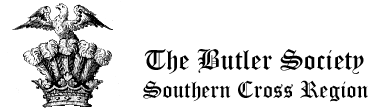 MEMBERSHIP FEE & PAYMENTThe Annual Fee is $50 Australian per household  which includes partners and children living at the same address.Please complete this form and mail it to:The Butler Society6 Churchill Way, Melton West, VIC 3337, Australia.or email it to:Alan Squires, the Treasurer, squiresa@bigpond.net.auPAYMENT OPTIONS1. Cheque or Postal Order		made payable to “The Butler Society” and sent to the above address;or2. Direct Bank Deposit:Bendigo Bank Upwey Branch30 Main Street, Upwey, VIC 3158, AustraliaBranch No:  633 000Account No:   147563860If paying by direct deposit, please include your name and postcode in the payment boxto avoid confusion, as first names and surnames can be repeated among our members.  Thank you for your support.  Every subscription is important to help keep the Society active.MEMBERS DETAILSName/s	….................................................................................................Address	….................................................................................................		….................................................................................................Telephone Number	….......................................................................................Email Address	…........................................................................................Would you like the Newsletter to be emailed to you? Please tick.  Yes [ ]   No [ ]Signed	           …........................................................................................We welcome copies of any family history information you have, for inclusion in our Archive.  If you wish, excerpts from the information you provide can be published in the Newsletter, to see if other members have a link with your family.